Noteguide for Radioactivity and Decay Series- Videos 30CD	    Name				Videos C: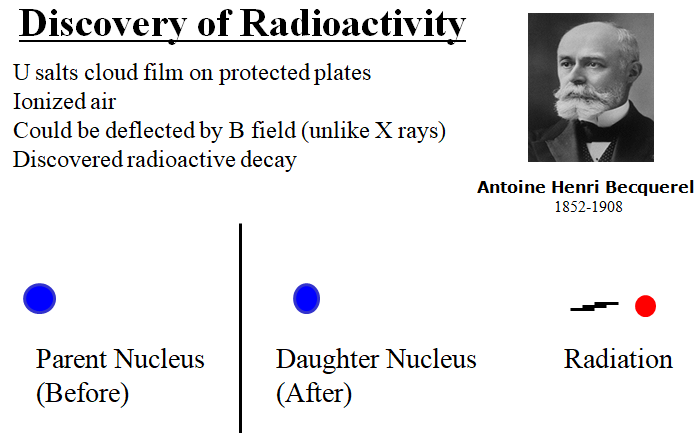 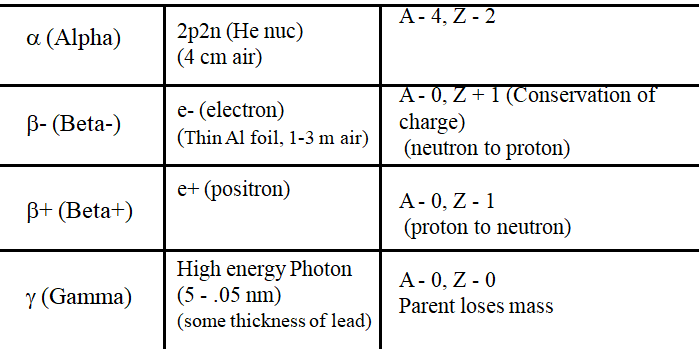 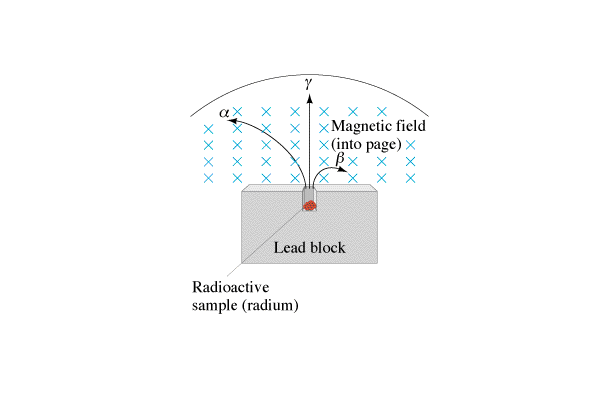 Whiteboards:Videos D: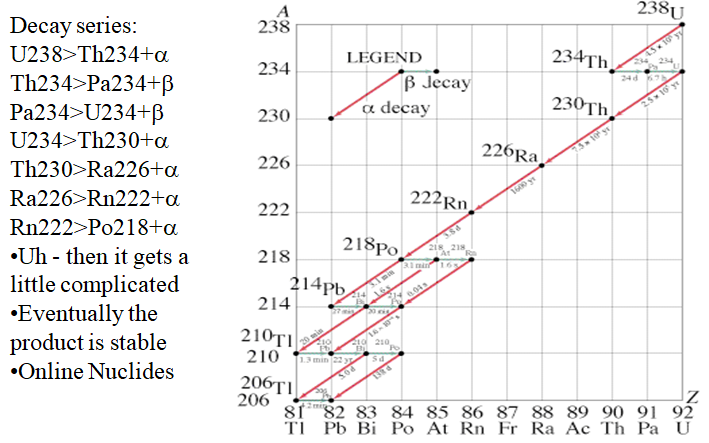 OK - So try this yourself - go to http://atom.kaeri.re.kr:8080/ton/nuc8.htmland type U-238 into the box in the upper left corner that says   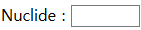  Then click on the link for Th-234.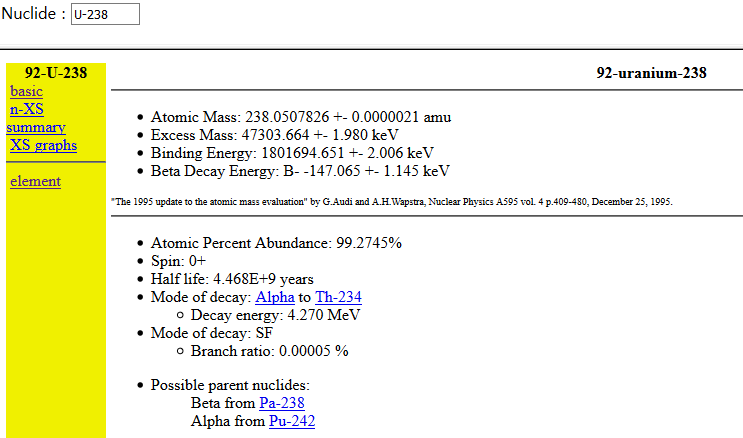 Off you go.  Keep following links after "mode of decay".    Sometimes there are more than one...Eventually, as long as you are clicking on the products of the decay, you will always end up at Pb-206Try Bk-247Look around up there near the top of the Chart of the Nuclides, and find other exciting decay series..1. 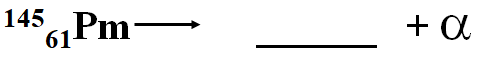 ()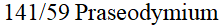 2. 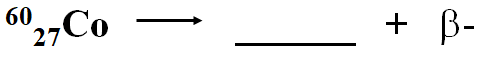 ()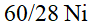 3. 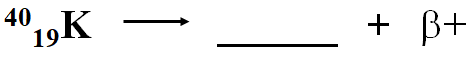 ()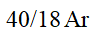 4. 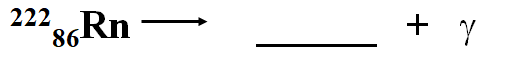 ()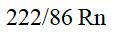 5. 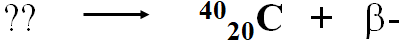 ()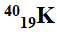 6. 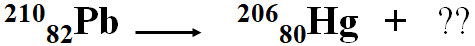 ()7. 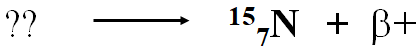 ()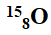 8. 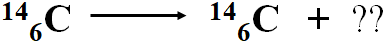 ()